ВІДОКРЕМЛЕНИЙ ПІДРОЗДІЛ «НАУКОВИЙ ЛІЦЕЙ»ДЕРЖАВНОГО УНІВЕРСИТЕТУ «ЖИТОМИРСЬКА ПОЛІТЕХНІКА»ЗАТВЕРДЖУЮДиректор Наукового ліцеюЖитомирської політехнікиПідпис існує Наталія ВЕНЦЕЛЬ« 25 » березня 2024р.ПРОГРАМАвступних випробуваньз АНГЛІЙСЬКОЇ МОВИ Складено за Навчальними програмами з іноземних мов для 5- 9 класів загальноосвітніх навчальних закладів і спеціалізованих шкіл із поглибленим вивченням іноземних мов (наказ Міністерства освіти і науки України № 804 від 07.06.2017 р.)(https://mon.gov.ua/ua/osvita/zagalna-serednya-osvita/navchalni-programi/navchalni-programi-5-9-klas)Схвалено на засіданні МК вчителів суспільно-гуманітарного профілюПротокол № 4 від 25.03.2024р. керівник  МК підпис існує Олена ГЕЧА ЖИТОМИР 2024Пояснювальна запискаПрограма вступного випробування з англійської мови створена з урахуванням основних положень Державного стандарту базової загальної середньої освіти, рівнів навчальних досягнень, визначених у чинних програмах з іноземних мов для освітніх навчальних закладів України, що відповідають Загальноєвропейським рекомендаціям з мовної освіти. Об’єктом контролю є рівень сформованості іншомовної комунікативної компетентності у таких видах мовленнєвої діяльності, як зорове сприймання, писемна взаємодія, писемне продукування, зокрема: читати і розуміти автентичні тексти різних жанрів і видів із різним рівнем розуміння змісту; здійснювати спілкування у письмовій формі в межах сфер, тем і ситуацій, визначених чинною навчальною програмою; критично оцінювати інформацію та використовувати її для різних потреб; обирати й застосовувати доцільні комунікативні стратегії відповідно до різних потреб. Мовний інвентар (лексика і граматика) не є окремим об’єктом контролю, а перевіряється у комунікативному контексті. Зміст тестових завдань подається на автентичних зразках нормативного мовлення, прийнятого у країнах, мова яких вивчається, та відповідає сферам і тематиці ситуативного спілкування, зазначених у чинних типових освітніх програмах.Очікувані результати навчально-пізнавальної діяльності учнів(Комунікативна компетентність)РецептивніСприймання на слухРозуміє основний зміст чіткого нормативного мовлення, зокрема короткі розповіді на знайомі теми, що регулярно зустрічаються у школі, на дозвіллі тощо.Зорове сприйманняЧитає із задовільним рівнем розуміння прості тексти, в яких викладено факти, що стосуються його/її сфери інтересів.ІнтеракційніУсна взаємодіяВикористовує широкий діапазон простих мовленнєвих засобів у більшості ситуацій, які виникають під час подорожі чи перебування у країні виучуваної мови. Без підготовки вступає у розмову на теми, що стосуються особистих інтересів, або теми, пов'язані з повсякденним життям (напр., сім'я, хобі, навчання, подорож, останні новини).Писемна взаємодіяПише особисті листи й записки з запитом або наданням простої актуальної інформації, пояснюючи те, що вважає важливим.Онлайн взаємодіяЗдійснює онлайн обмін інформацією, який потребує простих пояснень на знайомі теми за умови доступу до онлайн інструментів.Розміщує в мережі Інтернет дописи про події, почуття, власний досвід. Коментує дописи інших кореспондентів.ПродуктивніУсне продукуванняДосить вільно описує один із багатьох предметів, які належать до кола його/її інтересів, упорядковуючи свій опис у лінійну послідовність.Писемне продукуванняПише прості зв'язні тексти на різноманітні знайомі теми у межах своєї сфери інтересів, зв'язуючи низку окремих коротких елементів у лінійну послідовність.Очікувана соціолінгвістична відповідність Виконує та реагує на широкий спектр мовленнєвих функцій, використовуючи поширені засоби їх вираження в нейтральному регістрі.Усвідомлює основні правила ввічливості та діє у відповідності до них.Усвідомлює і звертає увагу на найважливіші відмінності між звичаями, звичками, правилами поводження, цінностями та ідеалами, характерними для власної спільноти та країни виучуваної мови.Лінгвістична компетенція Володіє достатнім лінгвістичним діапазоном з достатнім лексичним запасом для висловлювання на такі теми, як сім’я, хобі та інтереси, подорож, останні новини. Обмеженість лексики може спричиняти вагання, нерішучість, повторення, а іноді й труднощі у формулюваннях.Має достатній словниковий запас для висловлювання з деякою нерішучістю на більшість повсякденних тем: сім’я, хобі та інтереси, навчання, подорож, останні новини.Вживає досить правильно поширені структури в передбачуваних ситуаціях.Вимова в цілому зрозуміла, інтонація та наголос апроксимовані як на рівні речення, так і на рівні слова.ТЕМАТИКА СИТУАТИВНОГО СПІЛКУВАННЯ Відпочинок і дозвілляЗасоби масової інформаціїКіно і театрКраїна виучуваної мовиЛітератураМолодіжна культураМузикаНаука і технічний прогресОдягОхорона здоров’яПодорожПокупкиПрирода і погодаРідне місто/селоРобота і професіяСвята і традиціїСпортСтиль життяУкраїнаХарчуванняШкільне життяЯ, моя родина, мої друзіМовленнєві функціїнадавати інформацію та ставити запитання з метою уточнення інформаціївисловлювати своє ставлення до вчинків, думок, позицій інших людейпорівнювати події, факти, явищависловлювати свої почуття та емоціїприймати або відхиляти пропозиціюаргументувати свій вибір, точку зору, власну думкувести дискусію, привертаючи увагу співрозмовникависловлювати свої переконання, думки, згоду або незгодуМовний інвентар – граматикаОрієнтовні параметри для оцінювання навчально-пізнавальних досягнень учнів(Ці параметри стосуються лише оцінювання і не слугують основними орієнтирами в навчанні)Зорове сприймання (Читання)Обсяг одного тексту в словах (у межах) - 300-350Писемне продукування (Письмо)Обсяг письмового повідомлення у словах (у межах) - 130-150ВИКОНАННЯ ТА ОЦІНЮВАННЯ ВСТУПНОГО ВИПРОБУВАННЯЕкзаменаційна робота складається із 3 блоків: «Читання», «Використання мови», «Завдання відкритої форми з розгорнутою відповіддю (власне висловлення)».Завдання з англійської мови буде оцінено по 1 тестовому балу за кожну правильну відповідь на завдання з вибором однієї правильної відповіді та по 1 тестовому балу за кожну правильно визначену логічну пару в завданнях на встановлення відповідності. Завдання відкритої форми з розгорнутою відповіддю (власне висловлення) оцінюється в 14 балів, відповідно до критеріїв оцінювання, а саме:Сума балів, нарахованих за правильно виконані учнем завдання, переводиться за наведеною шкалою:ЗРАЗОК ВСТУПНОГО ВИПРОБУВАННЯ З АНГЛІЙСЬКОЇ МОВИTESTVocabulary  A Choose the correct answer.	1	My teacher has got short brown hair and is of .......... height.		A	small 	B	middle	C	average 	D	tall	2	My mother taught me to always .......... the truth.		A	tell 	B	say 	C	speak 	D	state	3	Hello, could you please .......... me through to Mr Watson in marketing?		A	take 	B	give	C	get 	D	put	4	Steve is a very .......... person, he always gives money to charity.		A	generous 		C	polite		B	honest 			D	shy	5	I .......... my old friends so I keep in touch with them over the Internet.		A	miss	B	left 	C	leave 	D	forget	6	Some trees blew over in the .......... winds and damaged some cars.		A	heavy 	B	hard 	C	extreme 	D	strong	7	My dad suffers .......... high blood pressure so he can’t eat salt.		A	of 	B	from 	C	in 	D	with	8	This is a nice photograph of all the .......... of my family.		A	partners 		C	members		B	people 			D	parts	9	The customer .......... angrily at the waiter for spilling soup on him.		A	spoke 			C	talked		B	called 			D	shouted	10	You are in .......... of hurting yourself if you don’t warm up properly before exercising.		A	trouble 	B	danger 	C	risk 	D	threatGrammar	B	Choose the correct answer.1	  Simon and I .......... both ten years old.		A	are 	B	am	C	is	D	have	2	These are .......... books. They aren’t Mary’s.		A	I 	B	my	C	mine	D	me	3	There’s .......... noise in here. Let’s go to a different café.		A	a little	 		C	too much		B	a few 			D	too many	4	Ben is slightly .......... than Bob.		A	taller 			C	the tallest		B	tall 			D	very tall	5	All of Mary’s .......... are grown up and married.		A	child 			C	children’s		B	children 		D	child’s	6	.......... colour do you like best for the walls of the kitchen?		A	What 			C	Whose		B	Who 			D	Which	7	.......... olive oil should I add to the salad?		A	How 			C	How many		B	How much 		D	What	8	We always .......... our grandparents on Sundays.		A	visit 			C	is visiting		B	are visiting 		D	visiting	9	You .......... my laptop! Why don’t you buy one for yourself?		A	always use 	C	always are using		B	are always using 	D	use always	10	The first train to Oxford .......... at 6 am.		A	leaves 			C	is leaving		B	leave 			D	leavingWRITINGAn English-speaking friend wants to spend atwo-week holiday in your region and has written asking for information and advice. Write a letter to your friend. In your letter:offer to find somewhere to staygive advice about what to dogive information about what clothes to bringBegin your letter as follows: Dear _______You should write at least 130-150 words. You should spend about 20 minutes on this task.Reading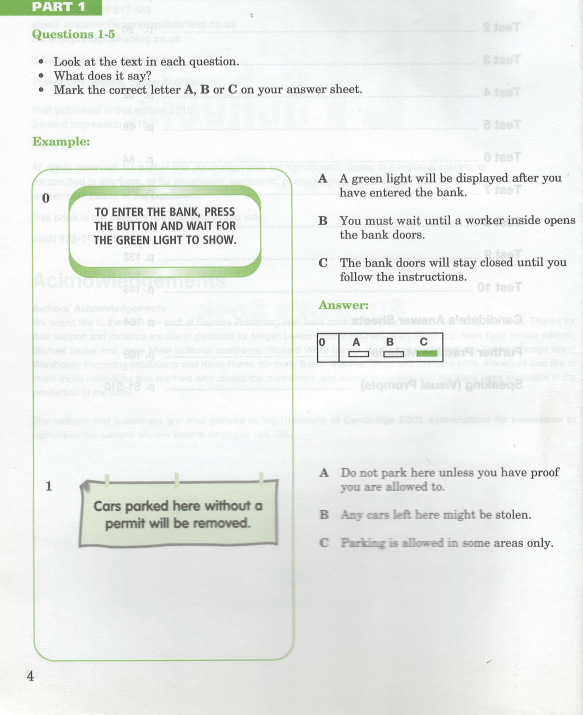 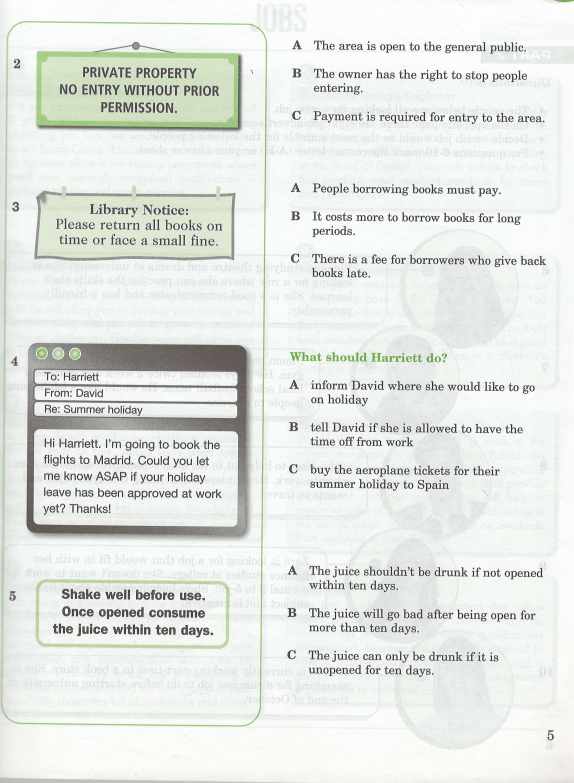 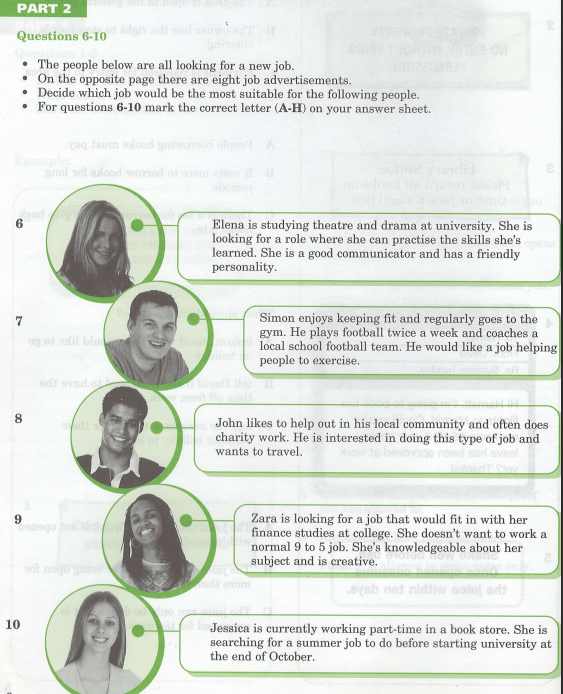 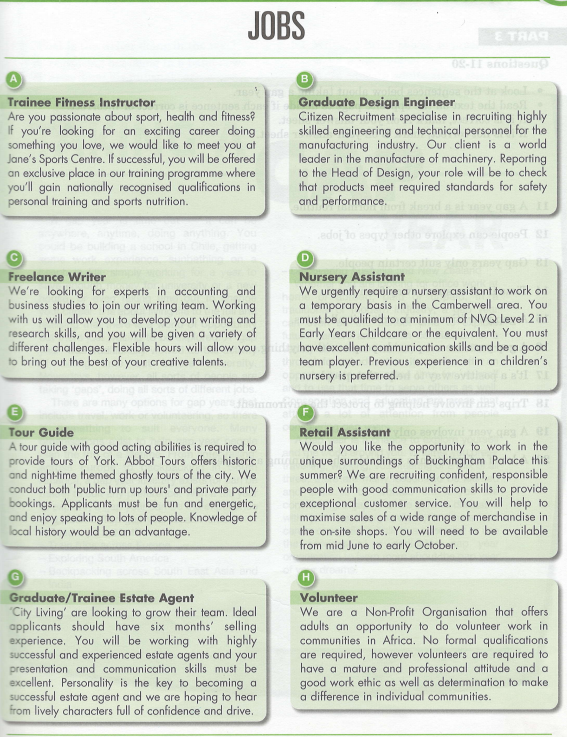 Категорія Структура Adjective comparative and superlative forms of regular and irregular adjectives structures with as … as, so … asrather, almost, quiteAdverb frequencyplace (here/there)chronological sequence (first, next, etc.)time for the past, present and future (now, today, yesterday, tomorrow, already, yet)manner (slowly, well, etc.)degreetoo/enough+adverbs of mannerneither ... nor, either … or Clause let/make smb do smthcomparisons with as...as, so...asсlauses with so, not (I think so. I hope not)reported speechreported wh-questions with ask/tell/knowadverbial clause with whenconditionals I, II If I were you … I wish, if only, had better, would rather relative clause with whose/who/which/that Do you mind if…?, I don’t mind if… Conjunction  but as a basic connectorbecause for causes and reasons if, when, as soon as, till, until, etc.+ present simple with future referenceresults and consequences (so, then) Verb There is/There are + uncountable/countable nounsPresent PerfectPast ContinuousPast PerfectActive and Passive of previously learnt verb formssequence of tensesquestion tagsverb + ing to + verb Noun proper and common nounsuncountable/countable nouns  Modality may, саn/could, have to/had to, would/wouldn’t (like), must/mustn’t, have to/don’t have to, need/needn’t, should/shouldn’t, be allowed tomight, ought toPreposition movement (into, out of) place (inside, outside, next to, etc.) time (in, on, at, for, since, from … to, during, by, till/until) possession and attribution (of, with, without) withby + agentPronoun and Determiner object personal pronouns interrogative pronouns who, whosepossessive pronouns as complement: mine, yours, his, hers, ours, theirsreflexive pronouns as object/complement (myself, ourselves, etc.)indefinite compound pronouns some/any+thing/one/where/bodynegative pronounshow much/how many (with uncountable/countable nouns some, any, no, a lot (of) with uncountable/countable nouns definite article for uniqueness, public buildings, geographical names, other proper namesbasic quantifiers (a lot, a little, very, too, rather, etc)КритеріїЗмістовий вияв і композиційне оформлення критеріюБалиа.Змістове наповнення(опрацювання умов, зазначених у ситуації):а1 – перша умова;а2 – друга умова;а3 – третя умоваа1 – перша умоваа1 – перша умоваа.Змістове наповнення(опрацювання умов, зазначених у ситуації):а1 – перша умова;а2 – друга умова;а3 – третя умоваУмову опрацьовано повністю, надано розгорнуту відповідь (щонайменше два поширені речення)2а.Змістове наповнення(опрацювання умов, зазначених у ситуації):а1 – перша умова;а2 – друга умова;а3 – третя умоваУмову лише згадано, надано коротку відповідь1а.Змістове наповнення(опрацювання умов, зазначених у ситуації):а1 – перша умова;а2 – друга умова;а3 – третя умоваУмову не опрацьовано й не згадано / переписано текст з умови або тексти із зошита сертифікаційної роботи0а.Змістове наповнення(опрацювання умов, зазначених у ситуації):а1 – перша умова;а2 – друга умова;а3 – третя умоваа2 – друга умоваа2 – друга умоваа.Змістове наповнення(опрацювання умов, зазначених у ситуації):а1 – перша умова;а2 – друга умова;а3 – третя умоваУмову опрацьовано повністю, надано розгорнуту відповідь (щонайменше два поширені речення)2а.Змістове наповнення(опрацювання умов, зазначених у ситуації):а1 – перша умова;а2 – друга умова;а3 – третя умоваУмову лише згадано, надано коротку відповідь1а.Змістове наповнення(опрацювання умов, зазначених у ситуації):а1 – перша умова;а2 – друга умова;а3 – третя умоваУмову не опрацьовано й не згадано / переписано текст з умови або тексти із зошита сертифікаційної роботи0а.Змістове наповнення(опрацювання умов, зазначених у ситуації):а1 – перша умова;а2 – друга умова;а3 – третя умоваа3 – третя умоваа3 – третя умоваа.Змістове наповнення(опрацювання умов, зазначених у ситуації):а1 – перша умова;а2 – друга умова;а3 – третя умоваУмову опрацьовано повністю, надано розгорнуту відповідь (щонайменше два поширені речення)2а.Змістове наповнення(опрацювання умов, зазначених у ситуації):а1 – перша умова;а2 – друга умова;а3 – третя умоваУмову лише згадано, надано коротку відповідь1а.Змістове наповнення(опрацювання умов, зазначених у ситуації):а1 – перша умова;а2 – друга умова;а3 – третя умоваУмову не опрацьовано й не згадано / переписано текст з умови або тексти із зошита сертифікаційної роботи0b.Структура тексту та зв’язність:b1 – логіка викладу та зв’язність текстуb2 – відповідність письмового висловлення заданому формату (приватний чи офіційний лист)b1 – логіка викладу та зв’язність текстуb1 – логіка викладу та зв’язність текстуb.Структура тексту та зв’язність:b1 – логіка викладу та зв’язність текстуb2 – відповідність письмового висловлення заданому формату (приватний чи офіційний лист)Текст укладено логічно й послідовно.Наявні з’єднувальні елементи забезпечують зв’язок між частинами тексту на рівні змістових абзаців, а також окремих речень в абзацах.У тексті є сполучники сурядності та підрядності, слова-зв’язки, вставні слова тощо, ужиті доречно.2b.Структура тексту та зв’язність:b1 – логіка викладу та зв’язність текстуb2 – відповідність письмового висловлення заданому формату (приватний чи офіційний лист)Логіку викладу частково порушено.З’єднувальних елементів між частинами тексту на рівні змістових абзаців та окремих речень в абзацах недостатньо, що частково порушує зв’язність викладу, або наявні з’єднувальні елементи вжиті недоречно1b.Структура тексту та зв’язність:b1 – логіка викладу та зв’язність текстуb2 – відповідність письмового висловлення заданому формату (приватний чи офіційний лист)Логіки викладу немає.З’єднувальних елементів немає, робота складається з набору речень0b.Структура тексту та зв’язність:b1 – логіка викладу та зв’язність текстуb2 – відповідність письмового висловлення заданому формату (приватний чи офіційний лист)b2 – відповідність письмового висловлення заданому формату (приватний чи офіційний лист)b2 – відповідність письмового висловлення заданому формату (приватний чи офіційний лист)b.Структура тексту та зв’язність:b1 – логіка викладу та зв’язність текстуb2 – відповідність письмового висловлення заданому формату (приватний чи офіційний лист)Стиль письма повністю відповідає вимогам до висловлень заданого формату.У письмовому висловленні використано відповідні лексичні та граматичні одиниці.Письмове висловлення оформлено відповідно до правил написання та оформлення, прийнятих у країнах, мова яких вивчалася.Наприклад, у приватному листі використано неформальний стиль, для якого є характерним приватний тон, а також уживання прямого звернення до адресата; використання імені, а не прізвища; скорочень і відповідних форм привітання та прощання тощо.У листі є:привітання (greeting) – відповідно до вимог оформлення приватного листа;вступ (opening remarks);Увага! Якщо у вступі дослівно переписано умову письмового завдання, оцінка за цей критерій – 1 бал.основна частина (main body) обов’язково структурована за змістовими абзацами, є три змістові абзаци (або два змістові абзаци, якщо дві змістові умови об’єднані в один абзац);кінцівка (closing remarks);прощання (ending) – відповідно до вимог оформлення приватного листа;  підпис (name) – вигадане ім’я або ім’я та прізвище відповідно до формату листа2b.Структура тексту та зв’язність:b1 – логіка викладу та зв’язність текстуb2 – відповідність письмового висловлення заданому формату (приватний чи офіційний лист)Стиль висловлення, ознаки відповідно до формату тексту частково відповідають меті написання, є порушення основних вимог1b.Структура тексту та зв’язність:b1 – логіка викладу та зв’язність текстуb2 – відповідність письмового висловлення заданому формату (приватний чи офіційний лист)Ознаки відповідно до формату тексту не відповідають меті написання висловлення або їх немає0с.Використання лексики:– лексична наповнюваність;– правильність уживання лексичних засобівПродемонстровано достатній словниковий запас (використано різноманітні лексичні одиниці) для вирішення заданої комунікативної ситуації.Робота не містить лексичних помилок або є лексичні помилки (максимум три), що не впливають на розуміння написаного2с.Використання лексики:– лексична наповнюваність;– правильність уживання лексичних засобівПродемонстровано недостатній словниковий запас (використано одноманітні лексичні одиниці) для вирішення заданоїкомунікативної ситуації.Або робота містить  більше ніж три лексичні помилки1с.Використання лексики:– лексична наповнюваність;– правильність уживання лексичних засобівЧерез велику кількість лексичних помилок зміст висловлення незрозумілий0d.Використання граматики:правильність уживання граматичних засобівРобота не містить помилок або є помилки (максимум вісім), що не заважають розумінню написаного, крім грубих помилок на:уживання числа й особи в дієслівних часо-видових формах;порушення порядку слів у реченні;уживання інфінітива (у реченнях на зразок he must come; I have to come; he wants to win тощо);уживання незлічуваних іменників (типу advice, knowledge).Якщо серед восьми помилок є помилка, що відповідає хоч одному з перерахованих вище мовних явищ, оцінка за цей критерій – 1 бал.2d.Використання граматики:правильність уживання граматичних засобівУ роботі є помилки, що заважають розумінню написаного або значна кількість помилок (дев’ять і більше), у тому числі грубі, що не заважають розумінню написаного1d.Використання граматики:правильність уживання граматичних засобівУ роботі велика кількість помилок, що унеможливлюють розуміння написаного0Кількість набраних балівКількість балів для вступу0-617-10211-13314-17418-21522-25626-29730-33834-36937-391040-421143-4412